Муниципальное автономное общеобразовательное учреждение – средняя общеобразовательная школа №4 города Асино Томской областиПРИКАЗО проведении школьного этапа всероссийской олимпиады школьников в 2023-2024 учебном годуВ соответствии с порядком проведения всероссийской олимпиады школьников, утвержденным Приказом Минпросвещения России от 27.11.2020 № 678 (далее — Порядок) и изменениями, внесёнными в Порядок, утвержденными приказами Минпросвещения России от 16.08.2021 № 565, от 13.03.2022№73, от 26.01.2023 № 55, Соглашением о сотрудничестве с Образовательным Фондом «Талант и успех» (далее — Фонд) в области проведения школьного этапа всероссийской олимпиады школьников в 2023-2024 учебном году, государственным заданием ОГАОУ «Региональный центр развития талантов «Пульсар», в целях выявления и развития у обучающихся творческих способностей и интереса к научноисследовательской деятельности, обеспечения объективности проведения и оценки результатов всероссийской олимпиады школьников (далее — ВсОШ), создания равных возможностей для обучающихся, а также распоряжением Департамента общего образования Томской области от 16.08.2023 № 1296-р «О проведении школьного и муниципального этапов всероссийской олимпиады школьников в Томской области в 2023-2024 учебном году»  приказа Управления образования администрации Асиновского района от 25.08.2023г. №295 «О проведении Всероссийской олимпиады школьников в Асиновском районе в 2023-2024 учебном году»                                    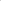 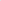 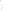 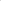 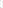 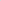 ПРИКАЗЫВАЮ:Провести школьный этап ВсОШ с 5 сентября по 01 ноября 2023 года: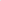 - по шести общеобразовательным предметам («Астрономия», «Биология», «Информатика», «Математика», «Химия» и «Физика») — на платформе «Сириус. Курсы» по заданиям, разработанным Фондом, в установленные сроки согласно приложению 1;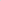 -  по общеобразовательным предметам «География», «Английский язык», «Немецкий язык», «Искусство» («Мировая художественная культура»), «История», «Литература», «Обществознание», «Основы безопасности жизнедеятельности», «Право», «Русский язык», «Технология», «Физическая культура», «Экология», «Экономика» по заданиям, разработанным региональными предметно-методическими комиссиями для обучающихся 5-11 классов (по русскому языку — для обучающихся 4-11 классов), по графику, установленному Департаментом общего образования Томской области, согласно приложению 1;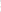 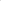 -  по общеобразовательным предметам «Китайский язык» и «французский язык» — по заданиям, разработанным муниципальными предметно-методическими комиссиями для обучающихся 5-11 классов, по графику, установленному органом местного самоуправления, осуществляющим управление в сфере образования;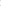 2. Обеспечить проведение школьного этапа олимпиады в соответствии с Порядком, санитарно-эпидемиологическими требованиями к условиям и организации обучения в общеобразовательных организациях, действующими на момент проведения олимпиады, выполнение требований Постановления Главного государственного санитарного врача Российской Федерации от 30.06.2020 г. № 16 «Об утверждении санитарно-эпидемиологических правил СП 3.1/2.4.3598-20 «Санитарно-эпидемиологические требования к устройству, содержанию и организации работы образовательных организаций и других объектов социальной инфраструктуры для детей и молодежи в условиях распространения новой коронавирусной инфекции (COVID-19)»;3. Утвердить состав оргкомитета по проведению школьного этапа, состав жюри школьного этапа по каждому предмету, кроме предметов, проводимых на платформе «Сириус. Курсы» и состав апелляционной комиссии по каждому общеобразовательному предмету согласно приложению 2. Ответственный: Санникова О.В., заместитель директора по УВР.4.Обеспечить возможность участия в школьном этапе всех желающих обучающихся. Ответственные: учителя-предметники.5. Создать условия для общественного /независимого наблюдения за проведением олимпиады гражданами, аккредитованными в качестве общественных/независимых наблюдателей. Ответственные: классные руководители.6.Обеспечить заблаговременное информирование участников олимпиады и их родителей/законных представителей о сроках и местах проведения школьного этапа по каждому общеобразовательному предмету, а также действующем Порядке и утвержденных требованиях. Ответственные: учителя-предметники.7. Своевременно размещать информацию на официальном сайте МАОУ-СОШ №4 г.Асино в соответствии с требованиями к организации и проведению школьного этапа ВсОШ согласно приложению 3. Ответственный: Кривенцов Л.А., инженер по ИКТ.8. Школьным предметным жюри провести анализ выполненных олимпиадных заданий школьного этапа ВсОШ, согласно приложению 4; предоставить муниципальному координатору в срок до 30 октября 2023г.  Ответственные: руководители МО и МК.9. Утвердить и опубликовать на официальном сайте МАОУ-СОШ №4 г.Асино рейтинг победителей, призеров и участников школьного этапа ВсОШ по каждому общеобразовательному предмету в срок не позднее 3-х дней после утверждения результатов.  Ответственные: руководители МО и МК. 10. Направить отчеты о проведении школьного этапа Олимпиады не позднее 1 ноября 2023 года согласно приложениям 5-6. Ответственный: Санникова О.В., заместитель директора по УВР.11. Контроль за исполнением данного приказа оставляю за собой.Директор                                                                                              Е.Н.Селезнева        Приложение 1к приказу от 04.09.2023 г.  №351 График проведения школьного этапа всероссийской олимпиады школьников в Томской области в 2023-2024 учебном годуПриложение 2             к приказу от 04.09.2023 г.  №351Оргкомитет школьного этапа Всероссийской олимпиадышкольников в 2023-2024 г.Санникова О.В., заместитель директора по УВРДалалаева В.А., руководитель МК учителей начальных классов.Санникова М.А., руководитель МК учителей предметов естественно-математического цикла.Смирнова Ю.И., руководитель МО учителей иностранного языка.Калинина Л.И., руководитель МК учителей предметов гуманитарно-эстетического цикла.Мельник С.Е., руководитель МО учителей физической культуры, ОБЖ и технологии.Состав жюри школьного этапа по каждому общеобразовательному предмету, кроме предметов, проводимых на платформе «Сириус. Курсы»Состав аппеляционной комиссии по каждому общеобразовательному предметуПриложение 3         к приказу от 04.09.2023 г.  №351Информация и документы, обязательные для размещения на странице Олимпиады на сайте образовательной организации:Порядок проведения всероссийской олимпиады школьников (актуальная редакция).Нормативные акты, регламентирующие проведение школьного, муниципального и регионального этапов.Состав организационного комитета и жюри школьного этапа (с контактной информацией).График и площадки проведения школьного этапа.Правила регистрации участников на каждый этап олимпиады.Результаты участников школьного этапа по каждому общеобразовательному предмету.Образцы заявлений на участие в Олимпиаде, согласие на опубликование олимпиадных работ, согласие на обработку персональных данных.Приглашение для обучающихся данной образовательной организации, набравших проходные баллы принять участие в муниципальном, региональном этапах Олимпиады (список участников по каждому общеобразовательному предмету).Информация с контактными данными школьного, муниципального и регионального координатора (рабочий телефон, e-mail).Ссылки на страницы регионального оператора Олимпиады, органа местного самоуправления, осуществляющих управление в сфере образования и/или сайта муниципального оператора Олимпиады.Приложение 4к приказу от 04.09.2023 г.  №351Анализ выполнения обучающимися олимпиадных заданий школьного этапа ВсОШ (предоставляются по каждому предмету и классу) Предмет:                 Класс:                     04.09.2023№351№Общеобразовательный предметДата проведенияСоставители комплектов1. Экология 19 сентябряРПМК2. Английский язык20 сентябряРПМК3. География21 сентябряРПМК4. Искусство (MXK)22  сентябряРПМК5. Русский язык26 сентябряРПМК6. Экономика27 сентябряРПМК7. Физика 29 сентябряОЦ «Сириус»8. Право29 сентябряРПМК9. Обществознание03 октябряРПМК10. Астрономия03 октябряОЦ «Сириус»11. Литература4 октябряРПМК12. Химия 06 октябряОЦ «Сириус»13. История10 октябряРПМК14. Физическая культура11,12 октябряРПМК15. Немецкий язык13 октябряРПМК16. Биология 13 октябряОЦ «Сириус»17. Технология16, 17 октябряРПМК18. Основы безопасности жизнедеятельности18,19 октябряРПМК19. Математика 7-11 классы 19 октябряОЦ «Сириус»19. Математика 4-6 классы 20 октябряОЦ «Сириус»20. Информатика 27 октябряОЦ «Сириус»№             Предметучитель1.Экология Фисюк О.Л., Косенкова А.В., Лингевич Н.А.3.Английский языкСмирнова Ю.И., Заборонок Е.Г., Гречман Г.В.4.ГеографияСтаценко О.А., Лингевич Н.А., Санникова О.В.5.ИсторияКалинина Л.И., Богданова Е.А., Зыбинская Г.А.6.Русский языкСанникова О.В., Калинина Л.И., Юшина О.С., Далалаева В.А.7.Немецкий языкГречман Г.В., Околелова Н.В.,Егорова И.Г.8.Экономика, правоЗыбинская Г.А., Богданова Е.А., Санникова О.В.9.Физическая культураРипский Г.Г., Ильиных Т.И., Мельник С.Е.10.ОБЖ Цыганков С.В., Санникова О.В., Кудинова С.Н.11.ЛитератураКалинина Л.И., Зырянова Е.С.,Юшина О.С.12.ОбществознаниеСанникова О.В.,Зыбинская Г.А.,Богданова Е.А.13.Искусство (МХК)Санникова О.В., Служивенкова О.В.,Юшина О.С.14.ТехнологияКулеш Р.В., Кудинова С.Н. №             Предметучитель1.Экология Фисюк О.Л., Косенкова А.В., Лингевич Н.А.2.МатематикаРоманова И.В., Зорина О.Н., Машнич К.С.3.ХимияЛингевич Н.А., Селезнева Е.Н., Машнич Т.В.4.Английский языкСмирнова Ю.И., Заборонок Е.Г., Гречман Г.В.5.ГеографияСтаценко О.А., Лингевич Н.А., Санникова О.В.6.ИсторияКалинина Л.И., Богданова Е.А., Зыбинская Г.А.7. АстрономияЖевлакова Е.В., Машнич Т.В., Санникова М.А.8.Русский языкСанникова О.В., Калинина Л.И., Юшина О.С., Далалаева В.А.9.Немецкий языкГречман Г.В., Околелова Н.В.,Егорова И.Г.10.БиологияКосенкова А.В., Фисюк О.Л., Лингевич Н.А.11.Экономика, правоЗыбинская Г.А., Богданова Е.А., Санникова О.В.12.ИнформатикаКривенцов Л.А, Машнич К.С., Анопова Т.В.13.Физическая культураРипский Г.Г., Ильиных Т.И., Мельник С.Е.14.ФизикаЖевлакова Е.В., Машнич Т.В. , Санникова М.А.15.ОБЖ Цыганков С.В., Санникова О.В., Кудинова С.Н.16.ЛитератураКалинина Л.И., Зырянова Е.С.,Юшина О.С.17.ОбществознаниеСанникова О.В.,Зыбинская Г.А.,Богданова Е.А.18.Искусство (МХК)Санникова О.В., Служивенкова О.В.,Юшина О.С.19.ТехнологияКулеш Р.В., Кудинова С.Н. Количество участниковМаксимально возможный балл по олимпиадеМаксимально возможный балл, набранный участникамиМинимально возможный балл, набранный участникамиВозможные причины затруднений обучающихся при выполнении заданийКачество олимпиадных заданий Рекомендации, предложения, пожелания разработчикам